Отделение Пенсионного фонда Российской Федерации по Новгородской области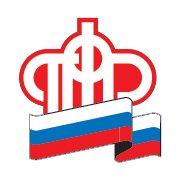 Пресс-релизНовгородские ветераны получат денежные выплаты к Дню ПобедыВетераны Великой Отечественной войны в Новгородской области получат денежные выплаты в размере 10 тысяч рублей накануне Дня Победы.Выплата производится ежегодно на основании Указа Президента России*. Отделение Пенсионного фонда Российской Федерации по Новгородской области провело всю необходимую предварительную работу, связанную с подготовкой списков получателей и организацией осуществления выплаты. Всего в регионе «победную» выплату получат 217 инвалидов и участников Великой Отечественной войны. Всем ветеранам средства будут перечислены в беззаявительном порядке, это значит, что гражданам самим обращаться с заявлением никуда не надо. Новгородские ветераны получат единовременные выплаты в апреле одновременно с пенсией.* Указ Президента Российской Федерации №186 от 24.04.2019г. «О ежегодной денежной выплате некоторым категориям граждан к Дню Победы». Пресс-служба Отделения ПФР по Новгородской области  (8162)98-75-22, 
presspfr@mail.ru
https://pfr.gov.ru